NOTICE OF RACE – TREFALDWYN TROPHYGENERALA series of up to 3 races will be held at Trimpley Sailing Club on Saturday November 4, 2017 for the Trefaldwyn trophy. Each race will be of one hour’s duration. The best two of the three results will count towards the overall result.( See item 7 below )1 ORGANISING AUTHORITYThe organising authority will be Trimpley Sailing Club2 RULES2.1 The racing will be governed by the Racing Rules of Sailing and the RYA prescriptions. 2.2 The Trimpley S.C. Sailing Instructions will apply except as stated in any supplementary Sailing Instructions. 2.3 Competitors will be required to wear adequate personal buoyancy at all times whilst afloat – except briefly while changing or adjusting clothing or personal equipment.  Wet suits and dry suits are not personal flotation devices. 3 ELIGIBILITY AND ENTRY 3.1 Entry is open to Laser and GP14 classes. All other boats will race as a Menagerie class.Please note  GP14 single handed sailors will race in the Menagerie fleet.4 SAILING INSTRUCTIONS4.1 Sailing Instructions will be available in the clubhouse5 RACING PROGRAMME5.1 The racing Programme will be generally as described in the Sailing Instructions.  It is intended that a briefing will take place at approximately 11:00 a.m.  It is intended that the warning signal for the first race will be made not before 11.30 a.m.  6 COURSES6.1 Courses will be set by the Race Officer and displayed on the main Race hut.6.2 Temporary marks may be laid at the discretion of the Race Officer6.3 Start Line and starting area will be made known at the Official Briefing and may be a fixed line from the Main Race Hut, or from any point on the shore or from a Committee boat on the water7 SCORING/AWARDS7.1 Scoring system shall be as in the Sailing Instruction.7.2 There will be 3 races scheduled.  It is intended that one race be required to be completed to constitute the series.  If three races are completed a boat’s worst score shall be excluded.  If less than three races are completed, no score shall be excluded7.3 R.R.S Appendix A will apply using the A4 Low Points systemAwards are given for the winner of each class plus the personal handicap winner in each class.There is also an award for the Menagerie class; for best Newcomer and best Junior sailor.8 FUNDEMENTAL RULES AND RISK ASSESSMENT8.1 R.R.S Part 1 Fundamental Rules will apply8.2 R.R.S 4 states  ”The responsibility for a boat’s decision to participate in a race or to continue racing is hers alone” 9 LIABILITIES AND INSURANCE9.1 Sailing is by nature an unpredictable sport and therefore inherently involves an element of risk. By taking part in the event each competitor agrees and acknowledges that: (a) They are aware of the inherent element of risk involved in the sport and accept responsibility for the exposure to themselves, their crew, their boat to such inherent risk whilst taking part; (b) They are responsible for the safety of themselves, their crew, their boat and their property whether afloat or ashore; (c) They accept responsibility for any injury, damage or loss to the extent caused by their own actions or omissions; (d) Their boat is in good order, equipped to sail in the event and they are fit to participate; (e) The provision of a race management team, patrol boats and other officials and volunteers by the event organiser does not relieve them of their own responsibilities; (f) The provision of a patrol boat cover is limited to such assistance, particularly in extreme weather conditions, as can be practically provided in the circumstances (g) Their boat is adequately insured, with cover of at least £3,000,000 against third party claims10 Other Information 10.1 Catering is available in the clubhouse. 10.2 Directions to Trimpley Sailing Club are available on the Club website - http://ww.trimpleysailingclub.co.uk/contact-us/how-to-find-us10.3 Entrants and authorized guests are temporary members of Trimpley Sailing Club during the period of the event and shall comply with Club Rules and Bylaws. Failure to observe these rules may result in the imposition of penalties, including disqualification from the event.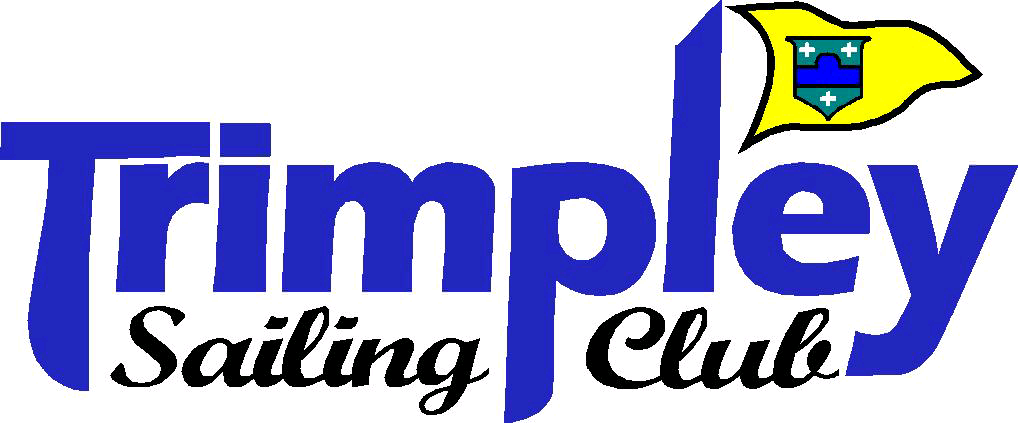 